TA03 – Student parking application formNote: All students please note that if you do not respond to your traffic tickets or summonses they will automatically be debited to your fee account.IndemnityUCT does not take any responsibility for the safe custody of any vehicle or articles herein, nor for any damages to the vehicles or articles, however caused, nor for any injuries to any person. All cars are left in all respects entirely at their owner’s risk.Instructions: Please complete and return this form to the Traffic Office (Properties and Services Administration Building) if you wish to apply for a student parking discUse Tab or arrow keys to move between fields.Instructions: Please complete and return this form to the Traffic Office (Properties and Services Administration Building) if you wish to apply for a student parking discUse Tab or arrow keys to move between fields.Instructions: Please complete and return this form to the Traffic Office (Properties and Services Administration Building) if you wish to apply for a student parking discUse Tab or arrow keys to move between fields.Instructions: Please complete and return this form to the Traffic Office (Properties and Services Administration Building) if you wish to apply for a student parking discUse Tab or arrow keys to move between fields.Instructions: Please complete and return this form to the Traffic Office (Properties and Services Administration Building) if you wish to apply for a student parking discUse Tab or arrow keys to move between fields.Instructions: Please complete and return this form to the Traffic Office (Properties and Services Administration Building) if you wish to apply for a student parking discUse Tab or arrow keys to move between fields.Instructions: Please complete and return this form to the Traffic Office (Properties and Services Administration Building) if you wish to apply for a student parking discUse Tab or arrow keys to move between fields.Instructions: Please complete and return this form to the Traffic Office (Properties and Services Administration Building) if you wish to apply for a student parking discUse Tab or arrow keys to move between fields.Instructions: Please complete and return this form to the Traffic Office (Properties and Services Administration Building) if you wish to apply for a student parking discUse Tab or arrow keys to move between fields.Instructions: Please complete and return this form to the Traffic Office (Properties and Services Administration Building) if you wish to apply for a student parking discUse Tab or arrow keys to move between fields.Instructions: Please complete and return this form to the Traffic Office (Properties and Services Administration Building) if you wish to apply for a student parking discUse Tab or arrow keys to move between fields.Instructions: Please complete and return this form to the Traffic Office (Properties and Services Administration Building) if you wish to apply for a student parking discUse Tab or arrow keys to move between fields.Instructions: Please complete and return this form to the Traffic Office (Properties and Services Administration Building) if you wish to apply for a student parking discUse Tab or arrow keys to move between fields.Instructions: Please complete and return this form to the Traffic Office (Properties and Services Administration Building) if you wish to apply for a student parking discUse Tab or arrow keys to move between fields.Instructions: Please complete and return this form to the Traffic Office (Properties and Services Administration Building) if you wish to apply for a student parking discUse Tab or arrow keys to move between fields.Instructions: Please complete and return this form to the Traffic Office (Properties and Services Administration Building) if you wish to apply for a student parking discUse Tab or arrow keys to move between fields.Instructions: Please complete and return this form to the Traffic Office (Properties and Services Administration Building) if you wish to apply for a student parking discUse Tab or arrow keys to move between fields.Instructions: Please complete and return this form to the Traffic Office (Properties and Services Administration Building) if you wish to apply for a student parking discUse Tab or arrow keys to move between fields.Instructions: Please complete and return this form to the Traffic Office (Properties and Services Administration Building) if you wish to apply for a student parking discUse Tab or arrow keys to move between fields.Instructions: Please complete and return this form to the Traffic Office (Properties and Services Administration Building) if you wish to apply for a student parking discUse Tab or arrow keys to move between fields.Instructions: Please complete and return this form to the Traffic Office (Properties and Services Administration Building) if you wish to apply for a student parking discUse Tab or arrow keys to move between fields.Instructions: Please complete and return this form to the Traffic Office (Properties and Services Administration Building) if you wish to apply for a student parking discUse Tab or arrow keys to move between fields.Instructions: Please complete and return this form to the Traffic Office (Properties and Services Administration Building) if you wish to apply for a student parking discUse Tab or arrow keys to move between fields.Instructions: Please complete and return this form to the Traffic Office (Properties and Services Administration Building) if you wish to apply for a student parking discUse Tab or arrow keys to move between fields.Instructions: Please complete and return this form to the Traffic Office (Properties and Services Administration Building) if you wish to apply for a student parking discUse Tab or arrow keys to move between fields.Instructions: Please complete and return this form to the Traffic Office (Properties and Services Administration Building) if you wish to apply for a student parking discUse Tab or arrow keys to move between fields.Instructions: Please complete and return this form to the Traffic Office (Properties and Services Administration Building) if you wish to apply for a student parking discUse Tab or arrow keys to move between fields.Instructions: Please complete and return this form to the Traffic Office (Properties and Services Administration Building) if you wish to apply for a student parking discUse Tab or arrow keys to move between fields.Instructions: Please complete and return this form to the Traffic Office (Properties and Services Administration Building) if you wish to apply for a student parking discUse Tab or arrow keys to move between fields.Instructions: Please complete and return this form to the Traffic Office (Properties and Services Administration Building) if you wish to apply for a student parking discUse Tab or arrow keys to move between fields.Instructions: Please complete and return this form to the Traffic Office (Properties and Services Administration Building) if you wish to apply for a student parking discUse Tab or arrow keys to move between fields.Instructions: Please complete and return this form to the Traffic Office (Properties and Services Administration Building) if you wish to apply for a student parking discUse Tab or arrow keys to move between fields.Instructions: Please complete and return this form to the Traffic Office (Properties and Services Administration Building) if you wish to apply for a student parking discUse Tab or arrow keys to move between fields.Instructions: Please complete and return this form to the Traffic Office (Properties and Services Administration Building) if you wish to apply for a student parking discUse Tab or arrow keys to move between fields.Instructions: Please complete and return this form to the Traffic Office (Properties and Services Administration Building) if you wish to apply for a student parking discUse Tab or arrow keys to move between fields.Instructions: Please complete and return this form to the Traffic Office (Properties and Services Administration Building) if you wish to apply for a student parking discUse Tab or arrow keys to move between fields.Traffic Office hours: 
Monday – Friday: 08h00 to 15h00
Email: traffic@uct.ac.za Traffic Office hours: 
Monday – Friday: 08h00 to 15h00
Email: traffic@uct.ac.za Traffic Office hours: 
Monday – Friday: 08h00 to 15h00
Email: traffic@uct.ac.za Traffic Office hours: 
Monday – Friday: 08h00 to 15h00
Email: traffic@uct.ac.za Traffic Office hours: 
Monday – Friday: 08h00 to 15h00
Email: traffic@uct.ac.za Traffic Office hours: 
Monday – Friday: 08h00 to 15h00
Email: traffic@uct.ac.za For Office Use OnlyFor Office Use OnlyFor Office Use OnlyFor Office Use OnlyFor Office Use OnlyFor Office Use OnlyFor Office Use OnlyFor Office Use OnlyFor Office Use OnlyFor Office Use OnlyFor Office Use OnlyFor Office Use OnlyFor Office Use OnlyFor Office Use OnlyFor Office Use OnlyFor Office Use OnlyFor Office Use OnlyFor Office Use OnlyFor Office Use OnlyFor Office Use OnlyFor Office Use OnlyFor Office Use OnlyFor Office Use OnlyFor Office Use OnlyFor Office Use OnlyFor Office Use OnlyFor Office Use OnlyFor Office Use OnlyFor Office Use OnlyFor Office Use OnlyFor Office Use OnlyFor Office Use OnlyFor Office Use OnlyFor Office Use OnlyFor Office Use OnlyFor Office Use OnlyFor Office Use OnlyFor Office Use OnlyFor Office Use OnlyFor Office Use OnlyFor Office Use OnlyFor Office Use OnlyPaidPaidPaidRRRRRRRRRRRChequeChequeChequeChequeChequeChequeChequeChequeChequeCashCashCashCashCashCashCredit CardCredit CardCredit CardCredit CardCredit CardCredit CardDebit cardDebit cardDebit cardDebit cardDebit cardDebit cardDebit cardDateDateDateDisc NumberDisc NumberDisc NumberDisc NumberDisc NumberDisc NumberDisc NumberDisc NumberDisc NumberResidence NumberResidence NumberResidence NumberResidence NumberResidence NumberVehicle detailsVehicle detailsVehicle detailsVehicle detailsVehicle detailsVehicle detailsVehicle detailsVehicle detailsVehicle detailsVehicle detailsVehicle detailsVehicle detailsVehicle detailsVehicle detailsVehicle detailsVehicle detailsVehicle detailsVehicle detailsVehicle detailsVehicle detailsVehicle detailsVehicle detailsVehicle detailsVehicle detailsVehicle detailsVehicle detailsVehicle detailsVehicle detailsVehicle detailsVehicle detailsVehicle detailsVehicle detailsVehicle detailsVehicle detailsVehicle detailsVehicle detailsVehicle detailsVehicle detailsVehicle detailsVehicle detailsVehicle detailsVehicle detailsVehicle Licence Plate No.Vehicle Licence Plate No.Vehicle Licence Plate No.Vehicle Licence Plate No.Vehicle Licence Plate No.Vehicle Licence Plate No.Vehicle Licence Plate No.Vehicle Licence Plate No.Vehicle Licence Plate No.Vehicle Licence Plate No.Vehicle Licence Plate No.Vehicle Licence Plate No.Vehicle Licence Plate No.Vehicle Licence Plate No.Registered owner of vehicleRegistered owner of vehicleRegistered owner of vehicleRegistered owner of vehicleRegistered owner of vehicleRegistered owner of vehicleRegistered owner of vehicleRegistered owner of vehicleRegistered owner of vehicleRegistered owner of vehicleRegistered owner of vehicleRegistered owner of vehicleRegistered owner of vehicleRegistered owner of vehicleRegistered owner of vehicleRegistered owner of vehicleAddress of ownerAddress of ownerAddress of ownerAddress of ownerAddress of ownerAddress of ownerAddress of ownerAddress of ownerAddress of ownerAddress of ownerAddress of ownerE.g.CA 123 456CA 123 456CA 123 456CA 123 456CA 123 456CA 123 456CA 123 456CA 123 456CA 123 456CA 123 456CA 123 456CA 123 456CA 123 456CA 123 456Mr A. CarMr A. CarMr A. CarMr A. CarMr A. CarMr A. CarMr A. CarMr A. CarMr A. CarMr A. CarMr A. CarMr A. CarMr A. CarMr A. CarMr A. CarMr A. CarICTS on Main, Mowbray, 7700ICTS on Main, Mowbray, 7700ICTS on Main, Mowbray, 7700ICTS on Main, Mowbray, 7700ICTS on Main, Mowbray, 7700ICTS on Main, Mowbray, 7700ICTS on Main, Mowbray, 7700ICTS on Main, Mowbray, 7700ICTS on Main, Mowbray, 7700ICTS on Main, Mowbray, 7700ICTS on Main, Mowbray, 7700123Vehicle makeVehicle makeVehicle makeVehicle makeVehicle makeVehicle makeVehicle makeVehicle makeVehicle makeVehicle makeVehicle makeVehicle makeVehicle makeVehicle makeVehicle makeVehicle makeVehicle makeVehicle makeVehicle makeVehicle makeVehicle makeVehicle makeVehicle makeVehicle makeVehicle makeVehicle makeVehicle makeVehicle makeVehicle makeVehicle makeColourColourColourColourColourColourColourColourColourColourColour123Student detailsStudent detailsStudent detailsStudent detailsStudent detailsStudent detailsStudent detailsStudent detailsStudent detailsStudent detailsStudent detailsStudent detailsStudent detailsStudent detailsStudent detailsStudent detailsStudent detailsStudent detailsStudent detailsStudent detailsStudent detailsStudent detailsStudent detailsStudent detailsStudent detailsStudent detailsStudent detailsStudent detailsStudent detailsStudent detailsStudent detailsStudent detailsStudent detailsStudent detailsStudent detailsStudent detailsStudent detailsStudent detailsStudent detailsStudent detailsStudent detailsStudent detailsStudent No.Student No.Student No.Student No.Student No.Student No.Student No.Student No.Name of ResidenceName of ResidenceName of ResidenceName of ResidenceName of ResidenceName of ResidenceType of disc requiredType of disc requiredType of disc requiredType of disc requiredType of disc requiredType of disc requiredType of disc requiredType of disc requiredUnmarked Bays on all Campuses  Unmarked Bays on all Campuses  Unmarked Bays on all Campuses  Unmarked Bays on all Campuses  Unmarked Bays on all Campuses  Unmarked Bays on all Campuses  Unmarked Bays on all Campuses  Unmarked Bays on all Campuses  Unmarked Bays on all Campuses  Unmarked Bays on all Campuses  Unmarked Bays on all Campuses  Unmarked Bays on all Campuses  Unmarked Bays on all Campuses  Unmarked Bays on all Campuses  Unmarked Bays on all Campuses  Unmarked Bays on all Campuses  Unmarked Bays on all Campuses  Unmarked Bays on all Campuses  Unmarked Bays on all Campuses  Unmarked Bays on all Campuses  Unmarked Bays on all Campuses  Unmarked Bays on all Campuses  Other (please specify)      Other (please specify)      Other (please specify)      Other (please specify)      Other (please specify)      Other (please specify)      Other (please specify)      Other (please specify)      Other (please specify)      Other (please specify)      Other (please specify)      Other (please specify)      TitleTitlePrint names in fullPrint names in fullPrint names in fullPrint names in fullPrint names in fullPrint names in fullPrint names in fullPrint names in fullPrint names in fullPrint names in fullPrint names in fullPrint names in fullCourse StudyCourse StudyCourse StudyCourse StudyCourse StudyCourse StudyCourse StudyYear of first registration at UCTYear of first registration at UCTYear of first registration at UCTYear of first registration at UCTYear of first registration at UCTYear of first registration at UCTYear of first registration at UCTYear of first registration at UCTYear of first registration at UCTHave you attended any other University? Have you attended any other University? Have you attended any other University? Have you attended any other University? Have you attended any other University? Have you attended any other University? Have you attended any other University? Have you attended any other University? Have you attended any other University? Have you attended any other University? Have you attended any other University? Have you attended any other University? Have you attended any other University? Have you attended any other University? Have you attended any other University? Have you attended any other University? Yes  Yes  Yes  Yes  Yes  Yes  Yes  Yes  Yes  No No No Where?Where?Where?Where?CampusCampusCampusCampusCampusCampusUpper Upper Upper Upper Upper Middle Middle Middle Middle Middle Middle Middle Middle Middle Middle Middle Lower Lower Lower Lower Lower Lower GSB GSB GSB GSB GSB GSB H. Hall H. Hall H. Hall Med School Med School Med School Med School Med School Local Residential AddressLocal Residential AddressLocal Residential AddressLocal Residential AddressLocal Residential AddressLocal Residential AddressLocal Residential AddressLocal Residential AddressLocal Residential AddressLocal Residential AddressPost CodePost CodePost CodePost CodePost CodeTelephone number homeTelephone number homeTelephone number homeTelephone number homeTelephone number homeTelephone number homeTelephone number homeTelephone number homeTelephone number homeTelephone number homeOfficeOfficeOfficeOfficeOfficeOfficeOfficeE-mailE-mailE-mailCellAgreementAgreementAgreementAgreementAgreementAgreementAgreementAgreementAgreementAgreementAgreementAgreementAgreementAgreementAgreementAgreementAgreementAgreementAgreementAgreementAgreementAgreementAgreementAgreementAgreementAgreementAgreementAgreementAgreementAgreementAgreementAgreementAgreementAgreementAgreementAgreementAgreementAgreementAgreementAgreementAgreementAgreementI, the undersigned applicant, state that I am not a first year student of the University of Cape Town and hereby agree to abide by the rules and disciplinary regulations regarding parking on the University of Cape Town Property, and as amended from time to time. I swear that all given information is complete, true and correct. The disc is not replaceable. I also confirm that I have read and understood the indemnity below. I, the undersigned applicant, state that I am not a first year student of the University of Cape Town and hereby agree to abide by the rules and disciplinary regulations regarding parking on the University of Cape Town Property, and as amended from time to time. I swear that all given information is complete, true and correct. The disc is not replaceable. I also confirm that I have read and understood the indemnity below. I, the undersigned applicant, state that I am not a first year student of the University of Cape Town and hereby agree to abide by the rules and disciplinary regulations regarding parking on the University of Cape Town Property, and as amended from time to time. I swear that all given information is complete, true and correct. The disc is not replaceable. I also confirm that I have read and understood the indemnity below. I, the undersigned applicant, state that I am not a first year student of the University of Cape Town and hereby agree to abide by the rules and disciplinary regulations regarding parking on the University of Cape Town Property, and as amended from time to time. I swear that all given information is complete, true and correct. The disc is not replaceable. I also confirm that I have read and understood the indemnity below. I, the undersigned applicant, state that I am not a first year student of the University of Cape Town and hereby agree to abide by the rules and disciplinary regulations regarding parking on the University of Cape Town Property, and as amended from time to time. I swear that all given information is complete, true and correct. The disc is not replaceable. I also confirm that I have read and understood the indemnity below. I, the undersigned applicant, state that I am not a first year student of the University of Cape Town and hereby agree to abide by the rules and disciplinary regulations regarding parking on the University of Cape Town Property, and as amended from time to time. I swear that all given information is complete, true and correct. The disc is not replaceable. I also confirm that I have read and understood the indemnity below. I, the undersigned applicant, state that I am not a first year student of the University of Cape Town and hereby agree to abide by the rules and disciplinary regulations regarding parking on the University of Cape Town Property, and as amended from time to time. I swear that all given information is complete, true and correct. The disc is not replaceable. I also confirm that I have read and understood the indemnity below. I, the undersigned applicant, state that I am not a first year student of the University of Cape Town and hereby agree to abide by the rules and disciplinary regulations regarding parking on the University of Cape Town Property, and as amended from time to time. I swear that all given information is complete, true and correct. The disc is not replaceable. I also confirm that I have read and understood the indemnity below. I, the undersigned applicant, state that I am not a first year student of the University of Cape Town and hereby agree to abide by the rules and disciplinary regulations regarding parking on the University of Cape Town Property, and as amended from time to time. I swear that all given information is complete, true and correct. The disc is not replaceable. I also confirm that I have read and understood the indemnity below. I, the undersigned applicant, state that I am not a first year student of the University of Cape Town and hereby agree to abide by the rules and disciplinary regulations regarding parking on the University of Cape Town Property, and as amended from time to time. I swear that all given information is complete, true and correct. The disc is not replaceable. I also confirm that I have read and understood the indemnity below. I, the undersigned applicant, state that I am not a first year student of the University of Cape Town and hereby agree to abide by the rules and disciplinary regulations regarding parking on the University of Cape Town Property, and as amended from time to time. I swear that all given information is complete, true and correct. The disc is not replaceable. I also confirm that I have read and understood the indemnity below. I, the undersigned applicant, state that I am not a first year student of the University of Cape Town and hereby agree to abide by the rules and disciplinary regulations regarding parking on the University of Cape Town Property, and as amended from time to time. I swear that all given information is complete, true and correct. The disc is not replaceable. I also confirm that I have read and understood the indemnity below. I, the undersigned applicant, state that I am not a first year student of the University of Cape Town and hereby agree to abide by the rules and disciplinary regulations regarding parking on the University of Cape Town Property, and as amended from time to time. I swear that all given information is complete, true and correct. The disc is not replaceable. I also confirm that I have read and understood the indemnity below. I, the undersigned applicant, state that I am not a first year student of the University of Cape Town and hereby agree to abide by the rules and disciplinary regulations regarding parking on the University of Cape Town Property, and as amended from time to time. I swear that all given information is complete, true and correct. The disc is not replaceable. I also confirm that I have read and understood the indemnity below. I, the undersigned applicant, state that I am not a first year student of the University of Cape Town and hereby agree to abide by the rules and disciplinary regulations regarding parking on the University of Cape Town Property, and as amended from time to time. I swear that all given information is complete, true and correct. The disc is not replaceable. I also confirm that I have read and understood the indemnity below. I, the undersigned applicant, state that I am not a first year student of the University of Cape Town and hereby agree to abide by the rules and disciplinary regulations regarding parking on the University of Cape Town Property, and as amended from time to time. I swear that all given information is complete, true and correct. The disc is not replaceable. I also confirm that I have read and understood the indemnity below. I, the undersigned applicant, state that I am not a first year student of the University of Cape Town and hereby agree to abide by the rules and disciplinary regulations regarding parking on the University of Cape Town Property, and as amended from time to time. I swear that all given information is complete, true and correct. The disc is not replaceable. I also confirm that I have read and understood the indemnity below. I, the undersigned applicant, state that I am not a first year student of the University of Cape Town and hereby agree to abide by the rules and disciplinary regulations regarding parking on the University of Cape Town Property, and as amended from time to time. I swear that all given information is complete, true and correct. The disc is not replaceable. I also confirm that I have read and understood the indemnity below. I, the undersigned applicant, state that I am not a first year student of the University of Cape Town and hereby agree to abide by the rules and disciplinary regulations regarding parking on the University of Cape Town Property, and as amended from time to time. I swear that all given information is complete, true and correct. The disc is not replaceable. I also confirm that I have read and understood the indemnity below. I, the undersigned applicant, state that I am not a first year student of the University of Cape Town and hereby agree to abide by the rules and disciplinary regulations regarding parking on the University of Cape Town Property, and as amended from time to time. I swear that all given information is complete, true and correct. The disc is not replaceable. I also confirm that I have read and understood the indemnity below. I, the undersigned applicant, state that I am not a first year student of the University of Cape Town and hereby agree to abide by the rules and disciplinary regulations regarding parking on the University of Cape Town Property, and as amended from time to time. I swear that all given information is complete, true and correct. The disc is not replaceable. I also confirm that I have read and understood the indemnity below. I, the undersigned applicant, state that I am not a first year student of the University of Cape Town and hereby agree to abide by the rules and disciplinary regulations regarding parking on the University of Cape Town Property, and as amended from time to time. I swear that all given information is complete, true and correct. The disc is not replaceable. I also confirm that I have read and understood the indemnity below. I, the undersigned applicant, state that I am not a first year student of the University of Cape Town and hereby agree to abide by the rules and disciplinary regulations regarding parking on the University of Cape Town Property, and as amended from time to time. I swear that all given information is complete, true and correct. The disc is not replaceable. I also confirm that I have read and understood the indemnity below. I, the undersigned applicant, state that I am not a first year student of the University of Cape Town and hereby agree to abide by the rules and disciplinary regulations regarding parking on the University of Cape Town Property, and as amended from time to time. I swear that all given information is complete, true and correct. The disc is not replaceable. I also confirm that I have read and understood the indemnity below. I, the undersigned applicant, state that I am not a first year student of the University of Cape Town and hereby agree to abide by the rules and disciplinary regulations regarding parking on the University of Cape Town Property, and as amended from time to time. I swear that all given information is complete, true and correct. The disc is not replaceable. I also confirm that I have read and understood the indemnity below. I, the undersigned applicant, state that I am not a first year student of the University of Cape Town and hereby agree to abide by the rules and disciplinary regulations regarding parking on the University of Cape Town Property, and as amended from time to time. I swear that all given information is complete, true and correct. The disc is not replaceable. I also confirm that I have read and understood the indemnity below. I, the undersigned applicant, state that I am not a first year student of the University of Cape Town and hereby agree to abide by the rules and disciplinary regulations regarding parking on the University of Cape Town Property, and as amended from time to time. I swear that all given information is complete, true and correct. The disc is not replaceable. I also confirm that I have read and understood the indemnity below. I, the undersigned applicant, state that I am not a first year student of the University of Cape Town and hereby agree to abide by the rules and disciplinary regulations regarding parking on the University of Cape Town Property, and as amended from time to time. I swear that all given information is complete, true and correct. The disc is not replaceable. I also confirm that I have read and understood the indemnity below. I, the undersigned applicant, state that I am not a first year student of the University of Cape Town and hereby agree to abide by the rules and disciplinary regulations regarding parking on the University of Cape Town Property, and as amended from time to time. I swear that all given information is complete, true and correct. The disc is not replaceable. I also confirm that I have read and understood the indemnity below. I, the undersigned applicant, state that I am not a first year student of the University of Cape Town and hereby agree to abide by the rules and disciplinary regulations regarding parking on the University of Cape Town Property, and as amended from time to time. I swear that all given information is complete, true and correct. The disc is not replaceable. I also confirm that I have read and understood the indemnity below. I, the undersigned applicant, state that I am not a first year student of the University of Cape Town and hereby agree to abide by the rules and disciplinary regulations regarding parking on the University of Cape Town Property, and as amended from time to time. I swear that all given information is complete, true and correct. The disc is not replaceable. I also confirm that I have read and understood the indemnity below. I, the undersigned applicant, state that I am not a first year student of the University of Cape Town and hereby agree to abide by the rules and disciplinary regulations regarding parking on the University of Cape Town Property, and as amended from time to time. I swear that all given information is complete, true and correct. The disc is not replaceable. I also confirm that I have read and understood the indemnity below. I, the undersigned applicant, state that I am not a first year student of the University of Cape Town and hereby agree to abide by the rules and disciplinary regulations regarding parking on the University of Cape Town Property, and as amended from time to time. I swear that all given information is complete, true and correct. The disc is not replaceable. I also confirm that I have read and understood the indemnity below. I, the undersigned applicant, state that I am not a first year student of the University of Cape Town and hereby agree to abide by the rules and disciplinary regulations regarding parking on the University of Cape Town Property, and as amended from time to time. I swear that all given information is complete, true and correct. The disc is not replaceable. I also confirm that I have read and understood the indemnity below. I, the undersigned applicant, state that I am not a first year student of the University of Cape Town and hereby agree to abide by the rules and disciplinary regulations regarding parking on the University of Cape Town Property, and as amended from time to time. I swear that all given information is complete, true and correct. The disc is not replaceable. I also confirm that I have read and understood the indemnity below. I, the undersigned applicant, state that I am not a first year student of the University of Cape Town and hereby agree to abide by the rules and disciplinary regulations regarding parking on the University of Cape Town Property, and as amended from time to time. I swear that all given information is complete, true and correct. The disc is not replaceable. I also confirm that I have read and understood the indemnity below. I, the undersigned applicant, state that I am not a first year student of the University of Cape Town and hereby agree to abide by the rules and disciplinary regulations regarding parking on the University of Cape Town Property, and as amended from time to time. I swear that all given information is complete, true and correct. The disc is not replaceable. I also confirm that I have read and understood the indemnity below. I, the undersigned applicant, state that I am not a first year student of the University of Cape Town and hereby agree to abide by the rules and disciplinary regulations regarding parking on the University of Cape Town Property, and as amended from time to time. I swear that all given information is complete, true and correct. The disc is not replaceable. I also confirm that I have read and understood the indemnity below. I, the undersigned applicant, state that I am not a first year student of the University of Cape Town and hereby agree to abide by the rules and disciplinary regulations regarding parking on the University of Cape Town Property, and as amended from time to time. I swear that all given information is complete, true and correct. The disc is not replaceable. I also confirm that I have read and understood the indemnity below. I, the undersigned applicant, state that I am not a first year student of the University of Cape Town and hereby agree to abide by the rules and disciplinary regulations regarding parking on the University of Cape Town Property, and as amended from time to time. I swear that all given information is complete, true and correct. The disc is not replaceable. I also confirm that I have read and understood the indemnity below. I, the undersigned applicant, state that I am not a first year student of the University of Cape Town and hereby agree to abide by the rules and disciplinary regulations regarding parking on the University of Cape Town Property, and as amended from time to time. I swear that all given information is complete, true and correct. The disc is not replaceable. I also confirm that I have read and understood the indemnity below. I, the undersigned applicant, state that I am not a first year student of the University of Cape Town and hereby agree to abide by the rules and disciplinary regulations regarding parking on the University of Cape Town Property, and as amended from time to time. I swear that all given information is complete, true and correct. The disc is not replaceable. I also confirm that I have read and understood the indemnity below. Date:Date:Date:Date:Signature:Signature:Signature:Signature: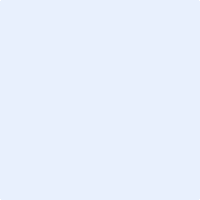 